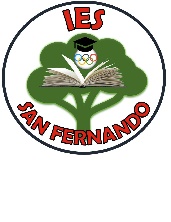 D/Dª …………………………………….………………………….como padre / madre / tutor del alumno/a ………………………………………..………………….…….. con lugar y fecha de  nacimiento en ……..………………….... y escolarizado en el IES San Fernando en 1º de ESO□SI AUTORIZO□NO AUTORIZOal Departamento de Orientación para que realicen una prueba a principio de curso con elfin de poder valorar las aptitudes del alumno/a y adaptar la respuesta educativa a susnecesidades en la medida de lo posible.Madrid, …… de ………………. de 20….Firmado